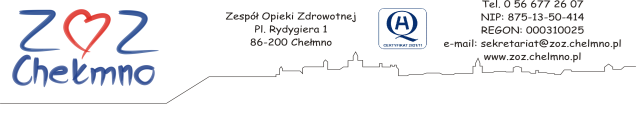 Znak sprawy: 24/2021							Chełmno, dnia 28.10.2021 r.ZMIANA TREŚCI ZAPYTANIA OFERTOWEGOZamawiający, Zespół Opieki Zdrowotnej w Chełmnie, ul. Plac Rydygiera 1, 86-200 Chełmno, informuje, iż zmienia treść Zapytania ofertowego w pkt 7, sporządzonego w postępowaniu pn. : „Zakup oraz dostawa systemu do rehabilitacji ruchowej, funkcji poznawczych i bilansu”, w zakresie terminu składania ofert tj:-            ofertę zawierającą żądane informacje proszę złożyć do dnia  04.11.2021 r. do godziny 12:00.Pozostałe zapisy Zapytania ofertowego pozostają bez zmian.